3rd Grade IB PYP Unit of InquiryTransdisciplinary Theme:  (Interconnected, applicable to all subjects and applied to real life)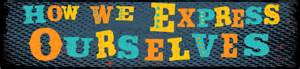 An inquiry into the ways in which we discover and express ideas, feelings, nature, culture, beliefs and values; the ways in which we reflect on, extend on, and enjoy our creativity; our appreciation of the aesthetic.Central Idea:    (What we what students to understand)Exploration leads to discoveriesWhat lines of inquiry will define the scope of the inquiry into the central idea?An inquiry into…• How migration leads to discovery. (Change)• How cultures influence one and other.(Perspective)• How the study of the natural world leads to discovery. (connection)Key Concepts:  (What we what students to understand)Change, Perspective, ConnectionRelated Concepts:    Discovery,  Journeys, TradeLearner Profile:  (We strive to be….)Risk-taker – Goal setting is a good risk taking opportunity. Inquirer – Wonderings about new land can relate to new year and experiences.Attitudes:  (We want students to feel, value and demonstrate…..)Confidence - confidence needed to be a risk-taker.Curiosity - to inspire being an inquirer.